Classroom TeacherRecruitment PackFebruary 2017Part of the East Cleveland Co-operative Learning Trust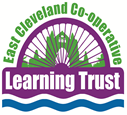 Applicant Welcome MessageDear Applicant,Many thanks for your interest in applying for a post at Belmont Primary School.We are very proud of our school and feel that it provides a warm, welcoming, supportive and nurturing environment for children. We also pride ourselves in the relationships we have with the families of children within the school, offering an ‘open door’ approach to allow clear lines of communication between home and school, something we believe to be fundamental to the success of children through their education.At present, the school works closely in three ‘ clusters’ of schools which allows staff to collaborate with colleagues and undertake high quality professional development and training to ensure that we continue to provide the very best education for all and develop our staff. These groups are the Landmark Teaching Schools’ Alliance, the East Cleveland Co-Operative Learning Trust and the Guisborough Extended Learning cluster. Of course, these also provide children with additional opportunities to work with children from other schools.We believe that we have a fantastically strong team of staff within the school. In this, I include both teaching staff and non-teaching staff alike. Our ethos is shared by all and, as such, children feel safe, secure and well supported by our team. The range of skills which have been acquired by individuals not only provides support for children but colleagues too, with shared good practice and ‘in house training’ provided to ensure that everybody becomes ‘the best they can be’.Like all schools, we are strongly committed to the safeguarding of children. We have a number of staff and governors who are trained in safer recruitment; these practices will be undertaken throughout the whole recruitment process. Further to this, we are equally committed to equal opportunities and, with this in mind, we would ask that you contact the school to inform us of any specific arrangements you might require.When applying, please do read the instructions carefully and complete the application form in full. Further to this, I would strongly recommend that you make an appointment to visit the school where I or another member of the team would very much like to provide you with a tour of the school, either during or after school time. I would suggest that, where possible, this is undertaken during school time to ensure that you manage to get a real ‘feel’ for the school as a working environment. It is our view that working at Belmont Primary School provides a fantastic opportunity regardless of the post being applied for and, with that in mind, I very much look forward to receiving your application.With best regards,Mr Chris GibsonHeadteacherADVERTPosition: Classroom Teacher – 2 postsContract: 2 x Fixed term from 1st September 2017 - 31st August 2018 (both with possibility to extend to permanent)Required: September 2017Salary: MPS1 – MPS4Hours: 32.5 hours per weekThe Governors of Belmont Primary School are seeking to appoint two excellent teachers for September 2017.The successful candidate will have:proven themselves to be a consistently good or outstanding practitioner;excellent behaviour management skills;an excellent understanding of the subject knowledge required to teach primary pupils and an 	excellent  command of Standard English;an excellent understanding of assessment for learning and a real commitment to securing the 	best possible progress for all pupils;a real desire to collaborate and develop professionally; andhigh levels of emotional intelligence to establish positive relationships with pupils and 	colleagues and to contribute to maintaining the calm, working atmosphere that our pupils 	enjoy.Our school can offer:a friendly, caring and supportive team;quality professional development opportunities in collaboration with other schools in the 	ECCLT, 	LTSA 	(Landmark Teaching Schools Alliance) and GEL (Guisborough Extended 	Learning)well behaved, polite and enthusiastic pupils; and supportive parents and governors.Applications are invited from prospective candidates who are able to demonstrate that they meet the essential criteria set out in the person specification. Closing date: Friday 24th March.Shortlisting: Monday 27th March.Interviews: Thursday 30th March.Visits to the school are strongly encouraged and will take place on:Thursday 9th March at 3:45pmFriday 10th March at 9.30amMonday 13th March at 3:30pmTo book a place on any of these visits, please contact:Mrs Allen (Business Manager) on (01287) 635332Belmont Primary SchoolLauderdale DriveGuisboroughTS14 7BSTel: 01287 635332Email:schooladmin@belmont.rac.sch.ukJOB DESCRIPTIONPERSON SPECIFICATIONPlease be aware that applications are assessed against the following criteria in the first instance.1. Overall presentation2. Use of standard English3. Grammatical accuracyIf an application does not meet the expected standard, it will be discarded before being matched to the person specification.SAFER RECRUITMENTThe safe recruitment of staff in schools is the first step to safeguarding and promoting the welfare of the children in education Belmont Primary School recognises the value of, and seeks to achieve a diverse workforce which includes people from different backgrounds with different skills and abilities. The school is committed to ensuring that the recruitment and selection of all who work within the school is conducted in a manner that is systematic, efficient, and effective and promotes equality of opportunity. The school will uphold its obligations under law and national collective agreements to not discriminate against applicants for employment on the grounds of age, sex, sexual orientation, marital status, disability, race, colour, nationality, ethnic origin, religion or creed.All posts within school are exempt from the Rehabilitation of Offenders Act 1974 and therefore all applicants will be required to declare spent and unspent convictions, cautions and bind- overs, including those regarded as spent and will be subject to an Enhanced Disclosure and Barring Service check with barred list information.ApplicationsBelmont Primary School uses Redcar and Cleveland Council's Application Form for all advertised jobs.The school requires candidates to account for any gaps or discrepancies in employment history on this application form. Where an applicant is shortlisted, these gaps will be discussed at interview.Applicants should be aware that by submitting an application they are agreeing that the information given is true and correct and that any offer of employment will be made on this basis.  Where it is found that false information has been provided this could result in the application being withdrawn or summary dismissal if the applicant has been selected and employment has commenced.  This may also result in possible referral to other professional regulatory bodies where appropriate.ReferencesA minimum of two references will be sought, one of which must be from current or most recent employer.References for shortlisted candidates will be sent for immediately after shortlisting. The school has a standard template which is used for all references.The School does not accept open references, testimonials or references from relatives, a partner or people writing solely in the capacity as a friend.Only references from a trusted authoritative source will be acceptable. References will always be sought and obtained directly from the referee.Reference requests will specifically ask:About the capacity in which the candidate was employed.Whether the referee is completely satisfied that the candidate is suitable to work with children and, if not, for specific details of the concerns and the reasons why the referee believes that the person might be unsuitable.The applicant’s attendance record.Performance history and conduct.Any disciplinary procedures in which the sanction is currentAny disciplinary procedures involving issues related to the safety and welfare of children, including any in which the sanction has expired and the outcome of those details of any allegations or concerns that have been raised that relate to the safety and welfare of children or behaviour towards children and the outcome of these concerns.References will be compared to the application form to ensure that the information provided is consistent. Any discrepancies will be taken up with the applicant at interview.Any information about past disciplinary action or allegations will be considered in the circumstances of the individual case. Self-declaration of convictions by job applicantsThe school’s policy is to require shortlisted applicants for all posts (including volunteers) to declare all criminal convictions whether “spent” or “unspent” and include any cautions, reprimands or warnings and pending prosecution.The disclosure of any convictions, cautions, reprimands or warnings or pending cases will not necessarily prevent employment but will be considered in the same way as positive DBS disclosures.SHORTLISTINGBefore the closing date, a panel will be created that will include at least one governor. After the closing date, the panel will match your skills/experience against the person specification.Selection for interview will be decided entirely on the contents of your application form. Please read the job description and person specification carefully before completing your form.INTERVIEWThe shortlisting panel will then conduct the arranged interviews. This will always be a face-to-face professional interview.The panel will agree the questions to be asked of each candidate and the assessment criteria to be used.  In addition to exploring the candidate’s suitability for the post, the panel should explore:the interviewees attitude towards children and young peoplethe interviewees willingness and ability to support the School’s commitment to safeguarding and promoting the safety and welfare of children and young peopleany unexplained gaps in the candidates employment history any other concerns or discrepancies arising directly from the interview The panel will then score the applicants on the interview activities. A decision will then be made with regard to the appointment(s).If you are selected for interview, you must bring the following documents.PROOF OF IDENTIFICATION All candidates must present current and original photographic identification and proof of address.  Candidates will need to provide either of the following document combinations:Two forms of photographic personal identification (List A) and one document confirming your address (List B); or One form of photographic personal identification (List A) and two documents confirming your address (List B); andProof of Relevant Qualifications/Membership and QTS/QTLS status if teaching postPlease note: Where there are different names across documents, please ensure you provide supporting documents such as, marriage certificate, divorce decree, deed poll.Where candidates are genuinely unable to provide any acceptable photographic personal identification, then you must provide each of the following:Two forms of non-photographic personal identification (List C) - one of which must be a full Birth Certificate; andTwo documents confirming their address (List B); andA passport-sized photograph  List A - Acceptable photographic personal identification documentsPassport (any nationality)Current driving licence photocard (full or provisional) (UK, Isle of Man, Channel Islands and EU)Current Biometric residence permit (UK)List B - Acceptable confirmation of address documentsUtility bill (UK) (gas, water, electricity, not mobile phone)* More than one utility bill may be accepted if they are from different suppliersLocal authority tax bill (i.e. council tax)**Current driving licence photocard (full or provisional) If not already presented as a personal ID document aboveMost recent tax notification from HM Revenue & Customs (i.e. tax assessment, statement of account, notice of coding)* a P45/P60 is not acceptableFinancial statement (e.g. bank, building society, credit card & pension) containing current address*Mortgage statement from a recognised lender**Benefit statement, book or card; or original notification letter from Department of Work and Pensions (DWP) (e.g. child allowance, pension)*List C - Acceptable non-photographic personal identification documentsFull Birth Certificate (UK, Isle of Man and Channel Islands) including the name(s) of at least one of the candidates parentsCurrent driving licence – paper version (if issued before 1998)Adoption certificate (UK and Channel Islands)Marriage/civil partnership certificate (UK and Channel Islands)Divorce/annulment or civil partnership dissolution papers (UK)Deed poll certificateBenefit statement, book or card, or original notification letter from the Department of Work and Pensions (DWP) (e.g. child allowance, pension)*Most recent tax notification from HM Revenue and Customs (i.e. tax assessment, statement of account, notice of coding) P45 / P60 statement**HM Forces ID card (UK)*Documents must be dated within the last 3 months and contain the name and address of the applicant.**Documents must be dated within the last 12 months.PROOF OF RELEVANT QUALIFICATIONSCandidates will need to provide proof of qualifications and/or membership, which are a specified requirement or are relevant to the position being applied for. For teaching posts, proof of Qualified Teacher Status (QTS) or Qualified Teacher Learning and Skills (QTLS) status will need to be evidenced.RIGHT  TO WORK IN THE UKDocument checks must be carried out on all potential employees to ensure they have the right to work in the UK prior to starting work.  You must only provide original documents.Acceptable documents/document combinations include:Passport (any nationality)A current Immigration Status Document issued by the Home Office to the holder with an endorsement indicating that the named person is allowed to stay indefinitely in the UK or has no time limit on their stay in the UK, together with an official document giving the person’s permanent National Insurance number and their name issued by a Government agency or a previous employer.A current Biometric Immigration Document (Biometric Residence Permit) issued by the Home Office to the holder indicating that the person named is allowed to stay indefinitely in the UK, or has no time limit on their stay in the UK.A Registration Certificate or Residence Card issued by the Home Office.A full birth or adoption certificate issued in the UK, Channel Islands, Isle of Man or Ireland which includes the name(s) of at least one of the holder’s parents or adoptive parents, together with an official document giving the person’s permanent National Insurance number and their name issued by a Government agency or a previous employer.Any documents issued by the Home Office (UK Visas and Immigration) must be valid and must evidence your right to remain and work in the UK. If you are unsure or unable to provide any of the acceptable documents listed above, please contact the school for further advice.SAFEGUARDINGBelmont Primary School is committed to safeguarding and promoting the welfare of children and young people and expects all staff and volunteers to share this commitment. Safer recruitment practice and pre-employment checks will be undertaken before any appointment is confirmed. This post is subject to an enhanced Disclosure and Barring Service (DBS) check and completion of the disqualification by association declaration form (Childcare Disqualifications Regulations 2009).Keeping children safe is our number one priority. We ensure that the safety and wellbeing of every child is at the centre of every decision we make.'Whilst local authorities play a lead role, safeguarding children and protecting them from harm is everyone’s responsibility. Everyone who comes into contact with children and families has a role to play.'Working Together to Safeguard Children DfE 2015Belmont Primary School pays full regard to the DfE guidance 'Working Together to Safeguard Children, 2015' and 'Keeping Children Safe in Education, September 2016'. The school's Child Protection Policy applies to all adults, including volunteers.Our Child Protection Policy has been written to ensure that all staff are fully informed about their responsibilities in relation to Child Protection, are aware of signs and symptoms which may suggest that a child is coming to harm, the various types of safeguarding issues that we may face as educators of children and who to speak to if they have a concern about a child or member of staff.Post TitleClassroom Teacher SalaryMPS1 – MPS4Line manager/sThe Headteacher and members of the SLT.Supervisory responsibilitySupport staff (if required)MAIN PURPOSE OF THE JOBMAIN PURPOSE OF THE JOBBe responsible for the learning and achievement of all pupils in the class/classes ensuring equality of opportunity for all.Be responsible and accountable for achieving the highest possible standards in work and conduct.Treat pupils with dignity, building relationships rooted in mutual respect, and at all times observing proper boundaries appropriate to a teacher’s professional position.Work proactively and effectively in collaboration and partnership with learners, parents/carers, governors, other staff and external agencies in the best interests of pupils.Act within, the statutory frameworks, which set out their professional duties and responsibilities and in line with the duties outlined in the current School Teachers Pay and Conditions Document and Teacher Standards (2012).Take responsibility for promoting and safeguarding the welfare of children and young people within the school.Be responsible for the learning and achievement of all pupils in the class/classes ensuring equality of opportunity for all.Be responsible and accountable for achieving the highest possible standards in work and conduct.Treat pupils with dignity, building relationships rooted in mutual respect, and at all times observing proper boundaries appropriate to a teacher’s professional position.Work proactively and effectively in collaboration and partnership with learners, parents/carers, governors, other staff and external agencies in the best interests of pupils.Act within, the statutory frameworks, which set out their professional duties and responsibilities and in line with the duties outlined in the current School Teachers Pay and Conditions Document and Teacher Standards (2012).Take responsibility for promoting and safeguarding the welfare of children and young people within the school.DUTIES AND RESPONSIBILITIESDUTIES AND RESPONSIBILITIESAll teachers are required to carry out the duties of a schoolteacher as set out in the current School Teachers Pay and Conditions Document. Teachers should also have due regard to the Teacher Standards (2012). Teachers’ performance will be assessed against the teacher standards as part of the appraisal process as relevant to their role in the school and against their career stage expectation objectives.All teachers are required to carry out the duties of a schoolteacher as set out in the current School Teachers Pay and Conditions Document. Teachers should also have due regard to the Teacher Standards (2012). Teachers’ performance will be assessed against the teacher standards as part of the appraisal process as relevant to their role in the school and against their career stage expectation objectives.TEACHINGTEACHINGDeliver the curriculum as relevant to the age and ability group/subject/s that you teach.Be responsible for the preparation and development of teaching materials, teaching programmes and pastoral arrangements as appropriate.Be accountable for the attainment, progress and outcomes of pupils you teach.Be aware of pupils’ capabilities, their prior knowledge and plan teaching and differentiate appropriately to build on these demonstrating knowledge and understanding of how pupils learn.Have a clear understanding of the needs of all pupils, including those with special educational needs; gifted and talented; disabilities; and be able to use and evaluate distinctive teaching approaches to engage and support them.Demonstrate an understanding of and take responsibility for promoting high standards of English, including the correct use of spoken English.If teaching early reading, demonstrate a clear understanding of appropriate teaching strategies.Use an appropriate range of observation, assessment, monitoring and recording strategies as a basis for setting challenging learning objectives for pupils of all backgrounds, abilities and dispositions, monitoring learners’ progress and levels of attainment.Make accurate and productive use of assessment to secure pupils’ progress.Give pupils regular feedback, both orally and through accurate marking, and encourage pupils to respond to the feedback, reflect on progress, their emerging needs and to take a responsible and conscientious attitude to their own work and study.Use relevant data to monitor progress, set targets, and plan subsequent lessons.Set homework and plan other out-of-class activities to consolidate and extend the knowledge and understanding pupils have acquired as appropriate.Participate in arrangements for examinations and assessments within the remit of the School Teachers’ Pay and Conditions Document.Deliver the curriculum as relevant to the age and ability group/subject/s that you teach.Be responsible for the preparation and development of teaching materials, teaching programmes and pastoral arrangements as appropriate.Be accountable for the attainment, progress and outcomes of pupils you teach.Be aware of pupils’ capabilities, their prior knowledge and plan teaching and differentiate appropriately to build on these demonstrating knowledge and understanding of how pupils learn.Have a clear understanding of the needs of all pupils, including those with special educational needs; gifted and talented; disabilities; and be able to use and evaluate distinctive teaching approaches to engage and support them.Demonstrate an understanding of and take responsibility for promoting high standards of English, including the correct use of spoken English.If teaching early reading, demonstrate a clear understanding of appropriate teaching strategies.Use an appropriate range of observation, assessment, monitoring and recording strategies as a basis for setting challenging learning objectives for pupils of all backgrounds, abilities and dispositions, monitoring learners’ progress and levels of attainment.Make accurate and productive use of assessment to secure pupils’ progress.Give pupils regular feedback, both orally and through accurate marking, and encourage pupils to respond to the feedback, reflect on progress, their emerging needs and to take a responsible and conscientious attitude to their own work and study.Use relevant data to monitor progress, set targets, and plan subsequent lessons.Set homework and plan other out-of-class activities to consolidate and extend the knowledge and understanding pupils have acquired as appropriate.Participate in arrangements for examinations and assessments within the remit of the School Teachers’ Pay and Conditions Document.BEHAVIOUR AND SAFETYBEHAVIOUR AND SAFETYEstablish a safe, purposeful and stimulating environment for pupils, rooted in mutual respect and establish a framework for discipline with a range of strategies, using praise, sanctions and rewards consistently and fairly.Manage classes effectively, using approaches which are appropriate to pupils’ needs in order to inspire, motivate and challenge pupils.Maintain good relationships with pupils, exercise appropriate authority, and act decisively when necessary.Be a positive role model and demonstrate consistently the positive attitudes, values and behaviour which are expected of pupils.Have high expectations of behaviour, promoting self control and independence of all learners.Carry out playground and other duties as directed and within the remit of the current School Teachers’ Pay and Conditions Document.Be responsible for promoting and safeguarding the welfare of children and young people within the school, raising any concerns following school protocol/procedures.Establish a safe, purposeful and stimulating environment for pupils, rooted in mutual respect and establish a framework for discipline with a range of strategies, using praise, sanctions and rewards consistently and fairly.Manage classes effectively, using approaches which are appropriate to pupils’ needs in order to inspire, motivate and challenge pupils.Maintain good relationships with pupils, exercise appropriate authority, and act decisively when necessary.Be a positive role model and demonstrate consistently the positive attitudes, values and behaviour which are expected of pupils.Have high expectations of behaviour, promoting self control and independence of all learners.Carry out playground and other duties as directed and within the remit of the current School Teachers’ Pay and Conditions Document.Be responsible for promoting and safeguarding the welfare of children and young people within the school, raising any concerns following school protocol/procedures.TEAM WORKING AND COLLABORATIONTEAM WORKING AND COLLABORATIONParticipate in any relevant meetings/professional development opportunities at the school, which relate to the learners, curriculum or organisation of the school including pastoral arrangements and assemblies.Work as a team member and identify opportunities for working with colleagues and sharing the development of effective practice with them.Ensure that colleagues working with you are appropriately involved in supporting learning and understand the roles they are expected to fulfil.Take part as required in the review, development and management of the activities relating to the curriculum, organisation and pastoral functions of the school.Cover for absent colleagues within the remit of the current School Teachers’ Pay and Conditions document.Participate in any relevant meetings/professional development opportunities at the school, which relate to the learners, curriculum or organisation of the school including pastoral arrangements and assemblies.Work as a team member and identify opportunities for working with colleagues and sharing the development of effective practice with them.Ensure that colleagues working with you are appropriately involved in supporting learning and understand the roles they are expected to fulfil.Take part as required in the review, development and management of the activities relating to the curriculum, organisation and pastoral functions of the school.Cover for absent colleagues within the remit of the current School Teachers’ Pay and Conditions document.WIDER PROFESSIONAL RESPONSIBILITIESWIDER PROFESSIONAL RESPONSIBILITIESWork collaboratively with others to develop effective professional relationships. Deploy support staff effectively as appropriate.Communicate effectively with parents/carers with regard to pupils’ achievements and well-being using school systems/processes as appropriate.Communicate and co-operate with relevant external bodies.Make a positive contribution to the wider life and ethos of the school.Work collaboratively with others to develop effective professional relationships. Deploy support staff effectively as appropriate.Communicate effectively with parents/carers with regard to pupils’ achievements and well-being using school systems/processes as appropriate.Communicate and co-operate with relevant external bodies.Make a positive contribution to the wider life and ethos of the school.ADMINISTRATIONADMINISTRATIONRegister the attendance of and supervise learners, before, during or after school sessions as appropriate.Participate in and carry out any administrative and organisational tasks within the remit of the current School Teachers’ Pay and Conditions Document.Register the attendance of and supervise learners, before, during or after school sessions as appropriate.Participate in and carry out any administrative and organisational tasks within the remit of the current School Teachers’ Pay and Conditions Document.PROFESSIONAL DEVELOPMENTPROFESSIONAL DEVELOPMENTRegularly review the effectiveness of your teaching and assessment procedures and its impact on pupils’ progress, attainment and well being, refining your approaches where necessary responding to advice and feedback from colleagues.Be responsible for improving your teaching through participating fully in training and development opportunities identified by the school or as developed as an outcome of your appraisal.Proactively participate with arrangements made in accordance with the Appraisal Regulations 2012.Regularly review the effectiveness of your teaching and assessment procedures and its impact on pupils’ progress, attainment and well being, refining your approaches where necessary responding to advice and feedback from colleagues.Be responsible for improving your teaching through participating fully in training and development opportunities identified by the school or as developed as an outcome of your appraisal.Proactively participate with arrangements made in accordance with the Appraisal Regulations 2012.OTHEROTHERTo have professional regard for the ethos, policies and practices of the school in which you teach, and maintain high standards in your own attendance and punctuality.Perform any reasonable duties as requested by the Headteacher.To have professional regard for the ethos, policies and practices of the school in which you teach, and maintain high standards in your own attendance and punctuality.Perform any reasonable duties as requested by the Headteacher.ATTRIBUTESEDSourceQualificationsDegree or equivalent.Degree or equivalent.Degree or equivalent.XAQualificationsQualified Teacher Status.Qualified Teacher Status.Qualified Teacher Status.XAProfessional knowledge & experienceExperience of teaching in KS2.Experience of teaching in KS2.Experience of teaching in KS2.XA, R, IProfessional knowledge & experienceA secure understanding of assessment for learning.A secure understanding of assessment for learning.A secure understanding of assessment for learning.XA, R, IProfessional knowledge & experienceEvidence of relevant and ongoing professional development.Evidence of relevant and ongoing professional development.Evidence of relevant and ongoing professional development.XA, R, IProfessional knowledge & experienceExperience of working with parents/carers as partnersExperience of working with parents/carers as partnersExperience of working with parents/carers as partnersXA,R,IProfessional knowledge & experienceExperience of working with support staff to improve outcomes for pupilsExperience of working with support staff to improve outcomes for pupilsExperience of working with support staff to improve outcomes for pupilsXA,R,ISkills, knowledge & understandingAn excellent knowledge and understanding of the National Curriculum.An excellent knowledge and understanding of the National Curriculum.An excellent knowledge and understanding of the National Curriculum.XA, R, ISkills, knowledge & understandingThe ability to plan creative and interesting learning opportunities for pupils.The ability to plan creative and interesting learning opportunities for pupils.The ability to plan creative and interesting learning opportunities for pupils.XA, R, ISkills, knowledge & understandingAbility to use assessment strategies, identify next steps in learning and deliver lessons which meet the needs of all pupils, including the more able and those with SEND.Ability to use assessment strategies, identify next steps in learning and deliver lessons which meet the needs of all pupils, including the more able and those with SEND.Ability to use assessment strategies, identify next steps in learning and deliver lessons which meet the needs of all pupils, including the more able and those with SEND.XA, R, ISkills, knowledge & understandingProven successful behaviour management strategies.Proven successful behaviour management strategies.Proven successful behaviour management strategies.XA, R, ISkills, knowledge & understandingThe ability to develop positive working relationships with pupils. The ability to develop positive working relationships with pupils. The ability to develop positive working relationships with pupils. XA, R, ISkills, knowledge & understandingA commitment to further training to improve teaching and learning and personal skills.A commitment to further training to improve teaching and learning and personal skills.A commitment to further training to improve teaching and learning and personal skills.XA, ISkills, knowledge & understandingThe ability to work positively as an effective member of a team with a range of colleagues.The ability to work positively as an effective member of a team with a range of colleagues.The ability to work positively as an effective member of a team with a range of colleagues.XA, R, ISkills, knowledge & understandingHigh levels of emotional intelligence.High levels of emotional intelligence.High levels of emotional intelligence.XR, ISkills, knowledge & understandingGood literacy and communication skills in accurate spoken English.Good literacy and communication skills in accurate spoken English.Good literacy and communication skills in accurate spoken English.XISkills, knowledge & understandingFlexible and adaptable. Flexible and adaptable. Flexible and adaptable. XA, R, ISkills, knowledge & understandingAmbitious and driven.Ambitious and driven.Ambitious and driven.XA, R, ISkills, knowledge & understandingSkills and/or experience that would contribute to the school’s extended school opportunities.Skills and/or experience that would contribute to the school’s extended school opportunities.Skills and/or experience that would contribute to the school’s extended school opportunities.XA, R, ISkills, knowledge & understandingCommitment to maintain values and ethos that nurture and safeguard children.Commitment to maintain values and ethos that nurture and safeguard children.Commitment to maintain values and ethos that nurture and safeguard children.XA, R, IProven ability to implement strategies for raising pupils achievementProven ability to implement strategies for raising pupils achievementProven ability to implement strategies for raising pupils achievementXA,R,IHigh expectations for all children which allows them to meet their full potentialHigh expectations for all children which allows them to meet their full potentialHigh expectations for all children which allows them to meet their full potentialXA,R,ICodesCodesCodesCodesCodesCodesCodesE = EssentialE = EssentialD = DesirableA = Application FormA = Application FormR = ReferencesI = InterviewI = InterviewI = InterviewI = Interview